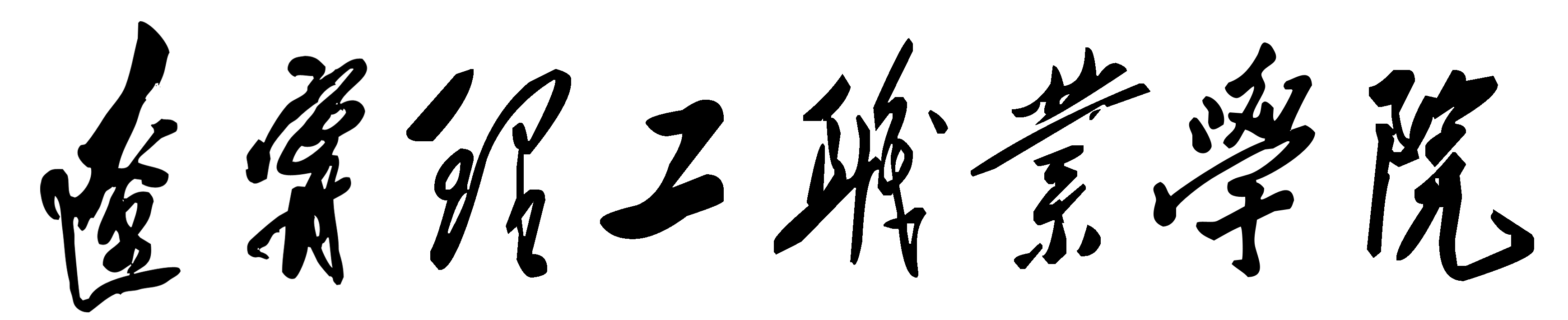 毕业答辩记录表分院：                   专业：                   班级：                    教务处制